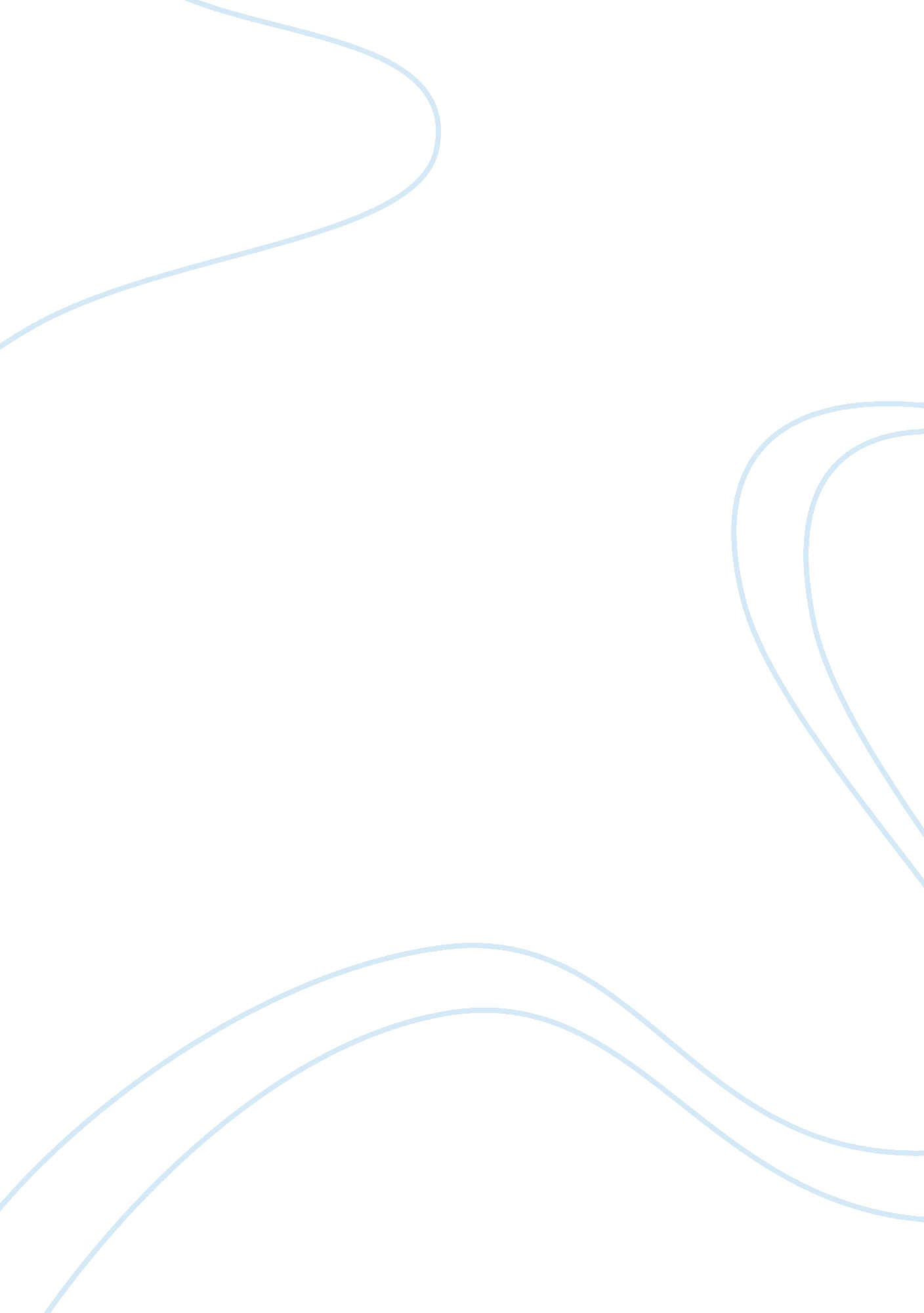 Making toothpaste essay sampleHealth & Medicine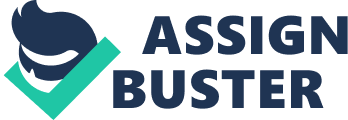 Filipinos are very talented human beings, they really love to cook, especially desserts. As people make desserts, mothers and chefs always used ingredients that can make the food looks yummy and taste delicious where egg is one of those ingredients. Eggs are very famous; it was usually used in making desserts. But as people buy eggs, it is only its eggyolk being utilized while its shell is trash. So why don’t we make something purposive, using eggshell like as an extender or additive for making toothpaste. Eggshells present healthy, balanced calcium due to trace amounts of other minerals contained in it. Eggshell calcium is probably the best natural source of calcium, and it is easier for your body to digest and absorb. Eggshell is made almost entirely (about 97 percent) of calcium carbonate crystals. We can found eggshells everywhere. Eggshells are color white and slightly rough and its characteristics are appropriate for making toothpaste. Toothpaste is a paste or gel dentifrice used with a toothbrush as an accessory to clean and maintain the aesthetics and health of teeth. Toothpaste is used to promote oral hygiene: it serves as an abrasive that aids in removing the dental plaque and food from the teeth, assists in suppressing halitosis, and delivers active ingredients such as fluoride or xylitol to help prevent tooth and gum disease (gingivitis). Most of the cleaning is achieved by the mechanical action of the toothbrush, and not by the toothpaste. Salt and sodium bicarbonate (baking soda) are among materials that can be substituted for commercial toothpaste. Toothpaste is not intended to be swallowed, but is generally not very harmful if accidentally swallowed in small amounts. Statement of the problem The study aims to lessen the wastes such as eggshells that contribute to the garbage’s and converting them into a usable form again like toothpaste that can help us a lot instead throwing it into garbage and the other use of cinnamon aside of using it as a flavor for foods. This research will focus solely on the feasibility of use of calcium from eggshells and cinnamon powder as components in the production of toothpaste. 1. How will the eggshell and cinnamon powder be prepared of toothpaste in terms of : 1. a Color 1. b Texture 1. c Odor 1. d Taste 1. e Ph level 
2. How may the eggshell and cinnamon powder of toothpaste be required in terms of the following: 2. a Cleansing properties 3. How many samples/replicates? Hypotheses 
-NULL: 
Is there significant difference between the eggshell plus cinnamon powder as toothpaste and the commercial based? -ALTERNATIVE FORM: 
Is there significant difference among the properties of the eggshell plus cinnamon powder as toothpaste? Eggshells known as a protective covering of yolk and egg white, eggshells are usually thrown out and contribute to the accumulating garbage. While cinnamon is usually using for flavoring and add aroma to foods . With this knowledge on materials, eggshells and cinnamon which are reach in calcium, the problem on converting and utilizing them in to advantageous way will need to be addressed more. The prices of main commodities increase nowadays. Toothpaste is one of this and every individual either professionals, non professionals, young and old with or without teeth use commercial toothpaste to clean their teeth and mouth to prevent bad breath and mouth problems. If the eggshells will be used in making toothpaste then it can help solve the problem and throwing eggshells aside from food flavorings, as well as adding more budgets to family if manufactured commercially. This can really help to the family in term of budget because of having cheaper toothpaste but can be very effective like other commercial toothpaste. Scope and limitations This research is focused in the feasibility of eggshells powder which is used as main component in the production of toothpaste this study also focus on effectiveness of the toothpaste with eggshell and cinnamon powder. The study also focuses on how it can be cheaper than the commercial one that is more expensive. Also focus on how this study can help the community in budgeting their personal needs like toothpaste. The time storage of the produce toothpaste is not covered by this project. The time storage is not covered by this project because this can be the problem that another researcher may solve. Review of Related Literature -HISTORY: 
Eggshells are composed of around 95% calcium carbonate, a mineral that is very important for industry, nutrition and agriculture. There are many studies trying to find new ways to utilize this resource. With their natural absorbent properties, they are being looked at for treating cadmium in waste water. Eggshell is mostly being use in designing, this is also can be use as decoration on plants. Powdered egg shells are used in animal feed and pet food; there are nutritional supplements that are composed of this mineral. Historically the shell of an egg has been used by some artists in the recipe for white pigment. Some young students have experimented with eggshells instead of sand in building hollow blocks, which has been used by individual builders in some areas. Some Caribbean islands are losing their protective beaches. Individuals are illegally taking large amount of sand to make cement for building hotels for the tourist industry. Using eggshells in place of the sand might be another option. Artisticuses of eggshells are many. Mosaics, carving, painting, decoupage and wash eggs to name a few. Crafters can make snow globes, use in terrariums, make miniature igloos, snow people and of course eggshell chalk. They can be used in home decor and as holiday ornaments Toothpastes were discovered before the invention of toothbrushes. Ancient Greeks, Chinese, Indians, and Romans were believed to use toothpastes in 500BC. There is a common belief that Egyptians were the first to start using pastes to clean teeth, which was in 5000BC. People used to follow various practices to keep their mouth and teeth clean and healthy like drinking 
goat’s milk to prevent bad breath. They used ashes of burnt mice’s, wolves’, and rabbits’ heads, ox heels and goat’s feet to keep their gums healthy, ox hooves and burnt eggshells mixed with pumice, and washed teeth with tortoise’s blood three times a year to prevent toothaches. Teeth problems in ancient times were mostly similar to what we have today, like unclean teeth, unhealthy gums, and bad breath. However, the ingredients that were used in ancient toothpastes were totally different and varied. The Greeks and Romans preferred more harshness; as a result they used crushed bones and oyster shells as ingredients. The Romans were more partial in adding flavor to the paste that prevented bad breath and also used powdered charcoal and bark. The Chinese people were more innovative and used a wide variety of substances in toothpastes like ginseng, herbal mints, and salt. Methodology The ingredients for making the toothpaste with eggshells and cinnamon powder are ½ baking soda, 1/4 aqua oxigenada, 1 drop of peppermint oil, 3 tsp of glycerin in the form of liquid, 1 tsp. of cinnamon and ¼ cup of water and the large bowl where the ingredients going to mixed. A. General Treatment First we performed the gathering of the eggshells and washing it to remove the remained egg yolk. After washing, drying is the next step, put it under the sun, pounding is the next one, pound it until it turns to powder like flour. Mixing is the last step, mix all the materials make sure that it is mixed nicely. Process: -Collecting: Gathering of eggshells 
-Washing or Cleaning: Wash the eggshells and removed the remain egg yolk. 
-Drying: After washing the eggshell must dry for it can be 
B. Production of Toothpaste 
-Pounding: Pound the eggshells to make it in form of powder -Mixing: All the materials like cinnamon and eggshell powder will be mixed, thoroughly Paradigm 
Conceptual Framework 
The materials are the eggshells, cinnamon, glycerin, baking soda, hydrogen peroxide and water. The eggshell must be in powder form and also the cinnamon which are the main components of the toothpaste. While the glycerin is needed for the toothpaste will be thickened. Glycerin is `a regular component of toothpaste that is really needed. While other component or materials are also needed in making toothpaste like hydrogen peroxide, peppermint oil and water. Collecting is one of the processes that this project must undergo; since the main component is the eggshell this is the one that must be collect. This process is really important because if there is no materials like this, there will be any study. The investigator got a lot of eggshell so the study must be start. Washing is also a process where the eggshell undergo, this is very important because this is something to do about the health, so it must be totally clean. Another one is drying; this must be done also because drying is also a process where you can really make sure that the material is being disinfectant. Another one is pounding; this must be done because we need an eggshell in powder form. Mixing is the last one, this is where you are going to mix all the materials, when the investigators did it, they form an effective toothpaste that is cheaper that the commercial one. This study can proved that eggshell and cinnamon are very effective as a main component of calcium in the production of toothpaste. The toothpaste made by the investigators is very effective not only on its effectiveness but also by its cost. Conceptual Paradigm in the Production of Toothpaste 
Input| | Process| | Output| 
Eggshell and cinnamon powder as a production for toothpaste making 1. 50% of eggshells+ 50% of cinnamonA. Physical Properties-Color-Texture-Odor-Taste A. Composition of Properties of eggshell and cinnamon-Eggshells are composed of approximately 95% calcium carbonate (CaCO3).-Cinnamon is a great source of manganese, fiber, iron, and calcium| | Procedure: -Collecting -Washing -Drying -Pounding -Mixing| | Efficacy of: -Calcium content -Lathering properties -Cleansing propertiesEggshell and cinnamon as toothpaste in terms of the ff: -Cleansing properties -Lathering properties -Whitening properties| 